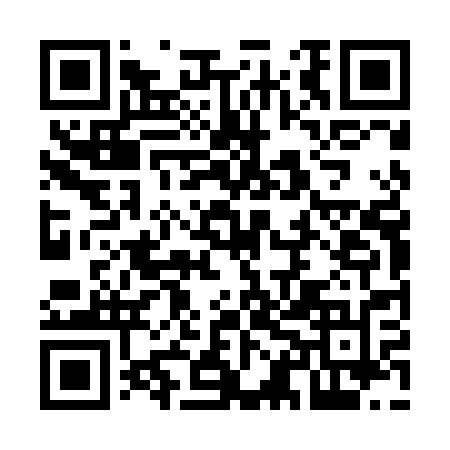 Ramadan times for Dybkow, PolandMon 11 Mar 2024 - Wed 10 Apr 2024High Latitude Method: Angle Based RulePrayer Calculation Method: Muslim World LeagueAsar Calculation Method: HanafiPrayer times provided by https://www.salahtimes.comDateDayFajrSuhurSunriseDhuhrAsrIftarMaghribIsha11Mon4:034:035:5111:393:355:295:297:1012Tue4:014:015:4911:393:365:305:307:1213Wed3:583:585:4711:393:375:325:327:1414Thu3:563:565:4511:393:395:335:337:1615Fri3:543:545:4311:383:405:355:357:1816Sat3:513:515:4011:383:415:375:377:1917Sun3:493:495:3811:383:425:385:387:2118Mon3:463:465:3611:373:445:405:407:2319Tue3:443:445:3411:373:455:415:417:2520Wed3:413:415:3211:373:465:435:437:2721Thu3:393:395:2911:373:485:455:457:2822Fri3:373:375:2711:363:495:465:467:3023Sat3:343:345:2511:363:505:485:487:3224Sun3:323:325:2311:363:515:495:497:3425Mon3:293:295:2111:353:535:515:517:3626Tue3:263:265:1811:353:545:535:537:3827Wed3:243:245:1611:353:555:545:547:4028Thu3:213:215:1411:343:565:565:567:4229Fri3:193:195:1211:343:575:575:577:4430Sat3:163:165:1011:343:585:595:597:4631Sun4:134:136:0712:345:007:007:008:481Mon4:114:116:0512:335:017:027:028:502Tue4:084:086:0312:335:027:047:048:523Wed4:054:056:0112:335:037:057:058:544Thu4:034:035:5912:325:047:077:078:565Fri4:004:005:5712:325:057:087:088:586Sat3:573:575:5512:325:067:107:109:007Sun3:543:545:5212:325:087:127:129:028Mon3:523:525:5012:315:097:137:139:049Tue3:493:495:4812:315:107:157:159:0710Wed3:463:465:4612:315:117:167:169:09